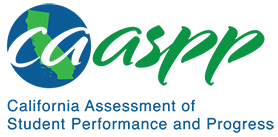 4-ESS2-2 Earth’s SystemsCalifornia Alternate Assessment for Science—Item Content Specifications4-ESS2-2 Earth’s SystemsCA NGSS Performance ExpectationStudents who demonstrate understanding can: Analyze and interpret data from maps to describe patterns of Earth’s features. [Clarification Statement: Maps can include topographic maps of Earth’s land and ocean floor, as well as maps of the locations of mountains, continental boundaries, volcanoes, and earthquakes.]Mastery StatementsStudents will be able to:Identify rivers, lakes, oceans, islands, mountains, and deserts on a map Identify simple patterns of Earth features on a map, including river tributaries forming larger rivers, chains of lakes, mountain chains, and volcano chainsIdentify patterns in the location of features including hot deserts, volcanoes, mountain chains, and rivers and identify a description of the location of one of these featuresPossible Phenomena or ContextsNote that the list in this section is not exhaustive or prescriptive.Possible contexts include the following:Identifying patterns in the location of geographical features on the continents:Location of mountain rangesLocation of mountain ranges and volcanoesLocation of desertsLocation of rivers and lakesPhenomena of tributaries flowing together to form larger riversAdditional Assessment BoundariesNone listed at this timeAdditional ReferencesCalifornia Science Test Item Specification for 4-ESS2-2https://www.cde.ca.gov/ta/tg/ca/documents/itemspecs-4-ess2-2.docxEnvironmental Principles and Concepts http://californiaeei.org/abouteei/epc/The 2016 Science Framework for California Public Schools Kindergarten through Grade Twelve https://www.cde.ca.gov/ci/sc/cf/cascienceframework2016.aspAppendix 1: Progression of the Science and Engineering Practices, Disciplinary Core Ideas, and Crosscutting Concepts in Kindergarten through Grade Twelvehttps://www.cde.ca.gov/ci/sc/cf/documents/scifwappendix1.pdfAppendix 2: Connections to Environmental Principles and Conceptshttps://www.cde.ca.gov/ci/sc/cf/documents/scifwappendix2.pdfPosted by the California Department of Education, August 2020California Science ConnectorFocal Knowledge, Skills, and AbilitiesEssential UnderstandingIdentify patterns of Earth’s features on maps.Ability to identify patterns of Earth’s features by using maps.Identify different land and water features by using a map.